KNOWLEDGE AUDITWORD COUNT: 400 words (±10% leeway, maximum 440 words)THE TASK:Knowledge Audit  requires you to critically reflect upon your current understanding of crime and criminality in relation to your early reading in the unit. Specifically, we want you to reflection the primary/main sources of your own knowledge about crime (e.g., television shows, literature, social media, documentaries, print/online/television news, etc.) and consider their accuracy and/or reliability from a criminological perspective.must write a 400-word critical reflection using the following questions as your prompts:
• As you begin this unit, what are your primary sources of information about crime and criminality that have informed you up until this point (i.e., before you start the unit)?
• After reading chapters 1 and 4 of the textbook, how accurate do you consider these sources to be?
• Have a go at referencing the textbook. For example, identify some information that was interesting/new to you from the textbook chapters 1 and 4 – briefly describe this ‘new to you’ idea from the textbook and provide an in-text reference in the Harvard style.  Your critical reflection should give your reader an idea of what you know about crime at the time of writing; how you know it and areas you have identified where you would like to build more knowledge.
 Do not be too self-conscious as you write as our aim is to help you hone your current knowledge and build upon the sources of your current knowledge.In this task, should avoid disclosing any personal and private information about their experiences, either as a victim or offender. This is not a requirement or expectation of this task. All of us have direct experiences of crime in some way or another – these experiences should only be divulged if you feel this is absolutely necessary.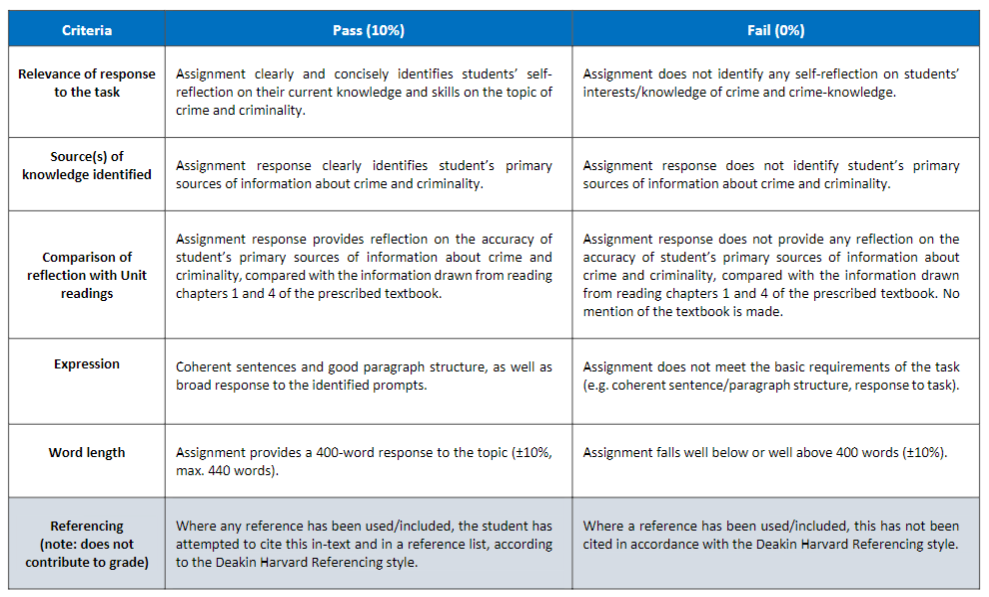 